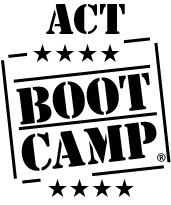 When: Saturday - March 3rd, 10th, 17th – See specifics below       9 am – 12 noon each sessionWhere: FHS 			Who: Current Juniors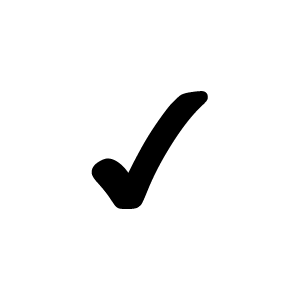 Why:   	Prepare for the ACTLearn techniques Gain tools and strategies for successSaturday March 3rd : Science and Test StrategiesSaturday March 10th :  ELA/ReadingSaturday March 17th :  Math Incentives: (just in case you need something other than increasing your knowledge which of course can help increase your score ;)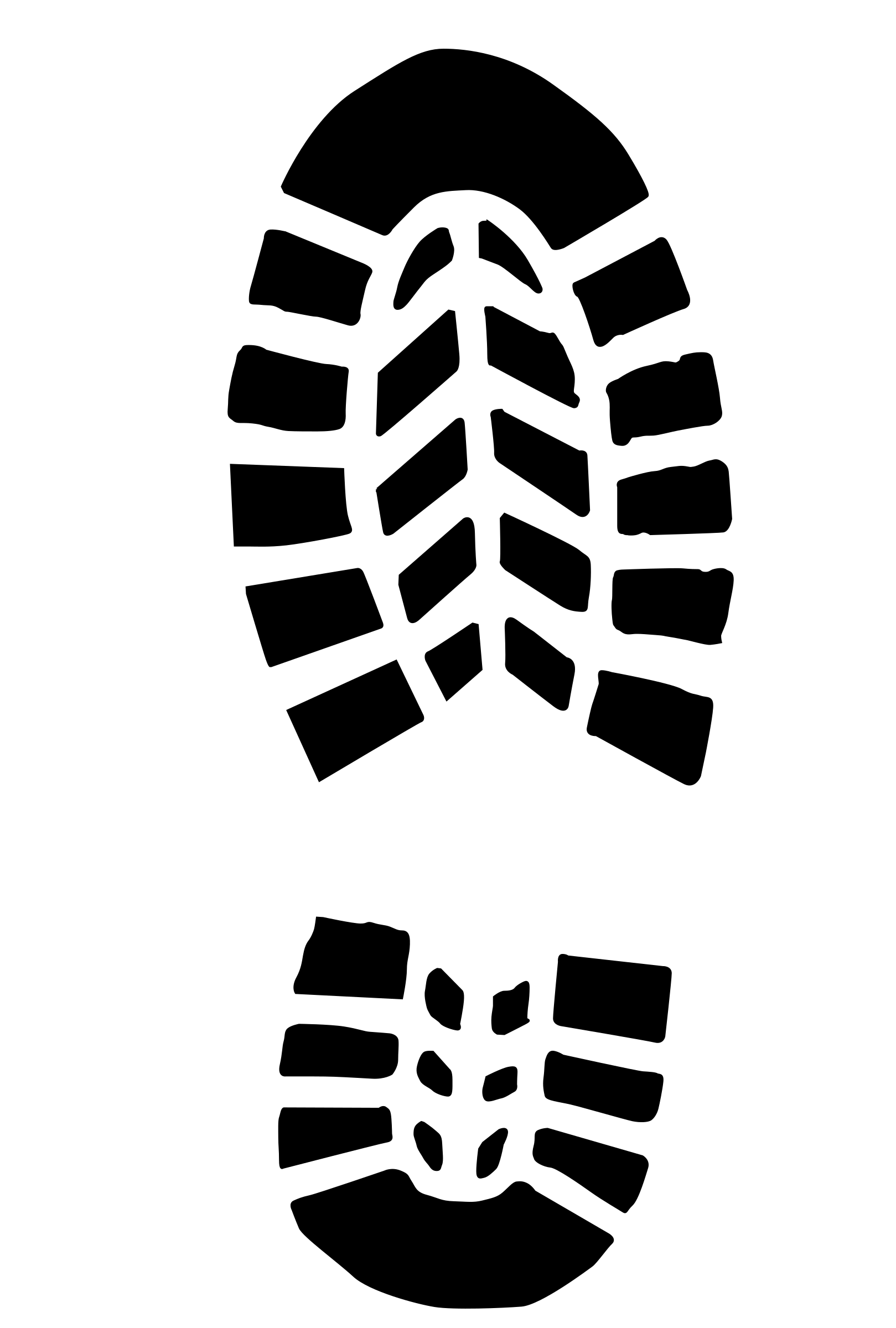 Prize drawing entry for each day of attendanceAttend all 3 days = Automatic Plinko contestant	Bootcamp Lunch on March 17th  (music, lunch, prizes)